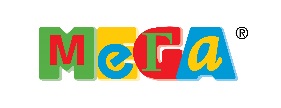 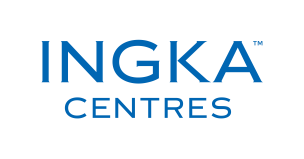 УТВЕРЖДАЮ:УправляющийТЦ «Мега Адыгея» __________Конькова К.А.«21» сентября 2020 г.ИНСТРУКЦИЯ ПО ОБЕСПЕЧЕНИЮ БЕЗОПАСНОСТИ ПРИ ЗЕМЛЕТРЯСЕНИИДЛЯ АРЕНДАТОРОВ ТЦ «МЕГА АДЫГЕЯ»Республика Адыгея2020г.1. Введение	Землетрясение - подземные толчки и колебания земной поверхности.	Время действия землетрясения, может занимать от нескольких секунд до одной минуты. Колебания от землетрясений передаются в виде сейсмических волн.	При землетрясении поверхность земли ощутимо сотрясается, неся за собой последствия разного характера: разрушение сооружений, поломки сетей коммуникаций, частичная перемена климата, смерти среди населения.	Землетрясение предотвратить не под силу никому, его можно частично предсказать. Сейчас в каждой стране есть организации, которые круглосуточно следят за сейсмичностью территории, благодаря ним, может быть получена информация заранее о стихийной атаке.	Заранее будьте готовы, к полученному стрессу, услышав разлом сооружений, крик спасающихся людей, увидев пожары от замыкания проводки.2. Поведение во время землетрясения	2.1. В помещении	От начала землетрясения до его максимума у Вас есть 10-20 секунд для того, чтобы покинуть помещение, либо относительно безопасно укрыться в нем. Последнее прежде всего относится к жителям верхних этажей. Необходимо побеспокоиться о безопасности детей, стариков, инвалидов. В помещениях относительно безопасны следующие места:	- дверные проемы и проемы в капитальных стенах;	- углы, образованные капитальными внутренними стенами;	- места у колонн, под каркасными балками, под прочными столами;	- необходимо избегать мест с витринами и стеклом.	Узнайте, где находятся рубильники и краны подачи воды, чтоб можно было их отключить в нужный момент.	Поснимайте все тяжелые предметы с верхних полок шкафов и мебель, подвешенную на стенах.	Проанализируйте, где могут быть места сопутствующие пожару и уберите оттуда все горючие вещества.	Если землетрясение застало вас в здании, которое не рассчитано на такое стихийное бедствие, принимайте правильное решение: покидать его или нет, исходите из обстановки, которая будет видна только вам. 	Если ситуация заставит покинуть здание: 	- выбегайте очень быстро, не забывая смотреть под ноги, чтоб не нанести себе вред обломками и электрическими кабелями. 	2.2. На улице	Находясь на тротуаре вблизи высокого здания, отойдите на открытое место, чтобы избежать падающих обломков, и подальше от линии электропередачи. 	Остерегайтесь оборванных проводов.	Не бегайте вдоль здания, не входите в здания: реальную опасность для жизни представляют падающие обломки.	Если вы в автомобиле, плавно остановитесь подальше от высоких зданий, линий электропередач, мостов, бензозаправочных станций, крутого склона.	2.3. В транспорте	Водителю следует остановиться, отъехав подальше от зданий и коммуникаций. 	Не следует оставаться на мосту или под мостом. Целесообразно переждать землетрясение, оставаясь в транспорте, открыв двери.	2.4. В общественном месте	Самое главное в общественном месте- это не поддаваться панике.	Необходимо стараться не двигаться к выходу в толпе растерявшихся людей.	Путь к выходу, выбранный Вами должен максимально исключать наличие препятствий: турникетов, эскалаторов, габаритной мебели и прочего.	Если обстоятельства заставят вас упасть, то ни в коем случае не складывайте руки на груди, лучше прижмите локти к корпусу.	Если Вы в инвалидном кресле, то Вам необходимо заблокировать колеса, а также прикрыть голову книгой, подушкой или руками.	2.5. Во время землетрясения запрещено	2.5.1. В здании:
	- создавать давку и пробки в дверях;
	- пользоваться лифтом;
	- находиться вблизи оконных проемов, стеклянных перегородок, зеркал, печей, неустойчивой мебели;
	- выпрыгивать в окно, находясь выше 1-го этажа; 
	- зажигать спички, свечи, пользоваться открытым огнем.
	2.5.2. На улице:
	- подходить к полуразрушенным домам, оборванным проводам;
	- заходить в дома;
	- продолжать движение в автомобиле и выходить из него.	3. Действия после землетрясения	Необходимо осмотреть себя и окружающих - нет ли раненых. При необходимости оказать нуждающимся помощь.	Постараться освободить попавших в легкоустранимые завалы.	Необходимо постараться успокоить детей, больных, стариков.	Если есть запах газа, то по возможности откройте окна и двери, немедленно покиньте помещение (позаботьтесь об окружающих) и сообщите в аварийную службу. При повреждении водопровода по возможности отключите водоснабжение.	Без особой нужды, не занимайте средства связи. 	Выполняйте указания сотрудников МЧС и действуйте согласно данной инструкции.	Соблюдайте спокойствие и порядок. Будьте готовы к возможным повторным толчкам.	4. Рекомендательные меры	Необходимо постараться заранее продумать Ваш образ действий при землетрясении в различных условиях: дома, на работе, на улице; в дневное и ночное время. Это поможет Вам более эффективно обеспечить Вашу безопасность в экстремальной ситуации.	Нужно заранее определите безопасные места в Вашей квартире или рабочем помещении.
	Запрещено загромождать проходы и лестничные площадки мебелью, вещами и мусором.	Шкафы, этажерки и полки должны быть плотно прикреплены  к стенам или полу.	Мебель следует размещать так, чтобы она не могла упасть на спальные места или перекрыть выходы из помещений.	Не располагайте тяжелые предметы на высоких шкафах или полках. Не вешайте полки над спальными местами.	Емкости, содержащие токсичные, едкие и легковоспламеняющиеся жидкости, должны быть надежно закупорены и храниться так, чтобы при землетрясении они не могли упасть и разбиться.	Постарайтесь психологически подготовить себя к чрезвычайной ситуации.
	По возможности иметь аптечку первой медицинской помощи с запасом перевязочных материалов, запас консервированных продуктов и питьевой воды из расчета на 3-5 дней., электрический фонарь. 	Также рекомендуется заранее собрать и держать в готовности рюкзак со следующими предметами: нож, фонарь, топорик, спички (зажигалка), аптечка, шерстяное одеяло, кусок полиэтиленовой пленки, запасную одежду и обувь (по сезону) из расчета на всех членов семьи.Разработал: 				Специалист административно-финансового отдела 								     __________Кулейкин Н.Ю.